		Соглашение		О принятии единообразных технических предписаний для колесных транспортных средств, предметов оборудования и частей, которые могут быть установлены и/или использованы на колесных транспортных средствах, и об условиях взаимного признания официальных утверждений, выдаваемых на основе этих предписаний*(Пересмотр 2, включающий поправки, вступившие в силу 16 октября 1995 года)		Добавление 8: Правила № 9		Пересмотр 3 - Поправка 1Дополнение 1 к поправкам серии 07 − Дата вступления в силу: 20 января 
2016 года		Единообразные предписания, касающиеся официального утверждения транспортных средств категорий L2, L4 и L5 
в связи с производимым ими шумомДанный документ опубликован исключительно в информационных целях. Аутентичным и юридически обязательным текстом является документ ECE/TRANS/
WP.29/2015/59.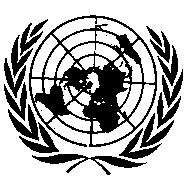 ОРГАНИЗАЦИЯ ОБЪЕДИНЕННЫХ НАЦИЙВключить новые пункты 11.7 и 11.8 следующего содержания:«11.7	Начиная с официальной даты вступления в силу дополнения 1 к поправкам серии 07 ни одна из Договаривающихся сторон, применяющих настоящие Правила, не должна отказывать в предоставлении или принятии официального утверждения типа на основании дополнения 1 к поправкам серии 07 к настоящим Правилам.11.8		По истечении 60 месяцев после даты вступления в силу дополнения 1 к поправкам серии 07 к настоящим Правилам Договаривающиеся стороны, применяющие настоящие Правила, предоставляют официальные утверждения типа только в том случае, если подлежащий официальному утверждению тип транспортного средства отвечает требованиям настоящих Правил с поправками, содержащимися в дополнении 1 к поправкам серии 07 к настоящим Правилам.».Приложение 1Пункт 19 исключить.Пункты 20−29, изменить нумерацию соответственно на 19−28.Приложение 3Пункт 2.2 изменить следующим образом:«2.2		Испытательная площадка должна состоять из центральной части для разгона, вокруг которой поверхность должна быть практически горизонтальной. Испытательный участок должен быть горизонтальным; поверхность участка должна быть сухой и должна быть спроектирована таким образом, чтобы уровень звука от качения шин оставался низким.		На испытательной площадке в условиях свободного звукового поля помехи между источником звука, расположенным в середине участка разгона, и микрофоном должны составлять в пределах ±1 дБ. Это условие считается выполненным, если на расстоянии 50 м от центра участка разгона нет таких крупных звукоотражающих объектов, как заборы, камни, мосты или здания. Поверхность испытательной площадки должна соответствовать требованиям приложения 4 к настоящим Правилам или стандарту ISO10844:2014.		Вблизи микрофона и источника звука не должно быть никаких преград, которые могли бы оказать воздействие на звуковое поле, и в пространстве между микрофоном и источником звука никого не должно находиться. Наблюдатель, проводящий измерения, должен находиться в таком месте, чтобы не оказывать воздействия на показания измерительных приборов.».Приложение 4После заголовка включить ссылку на новую сноску 1 и текст новой сноски 1 следующего содержания:«1	Технические требования к испытательной площадке, приведенные в настоящем приложении, действительны до конца периода, указанного в пункте 11.8.».Пункт 1, ссылка на сноску 1 и текст сноски 1, изменить нумерацию на 2.